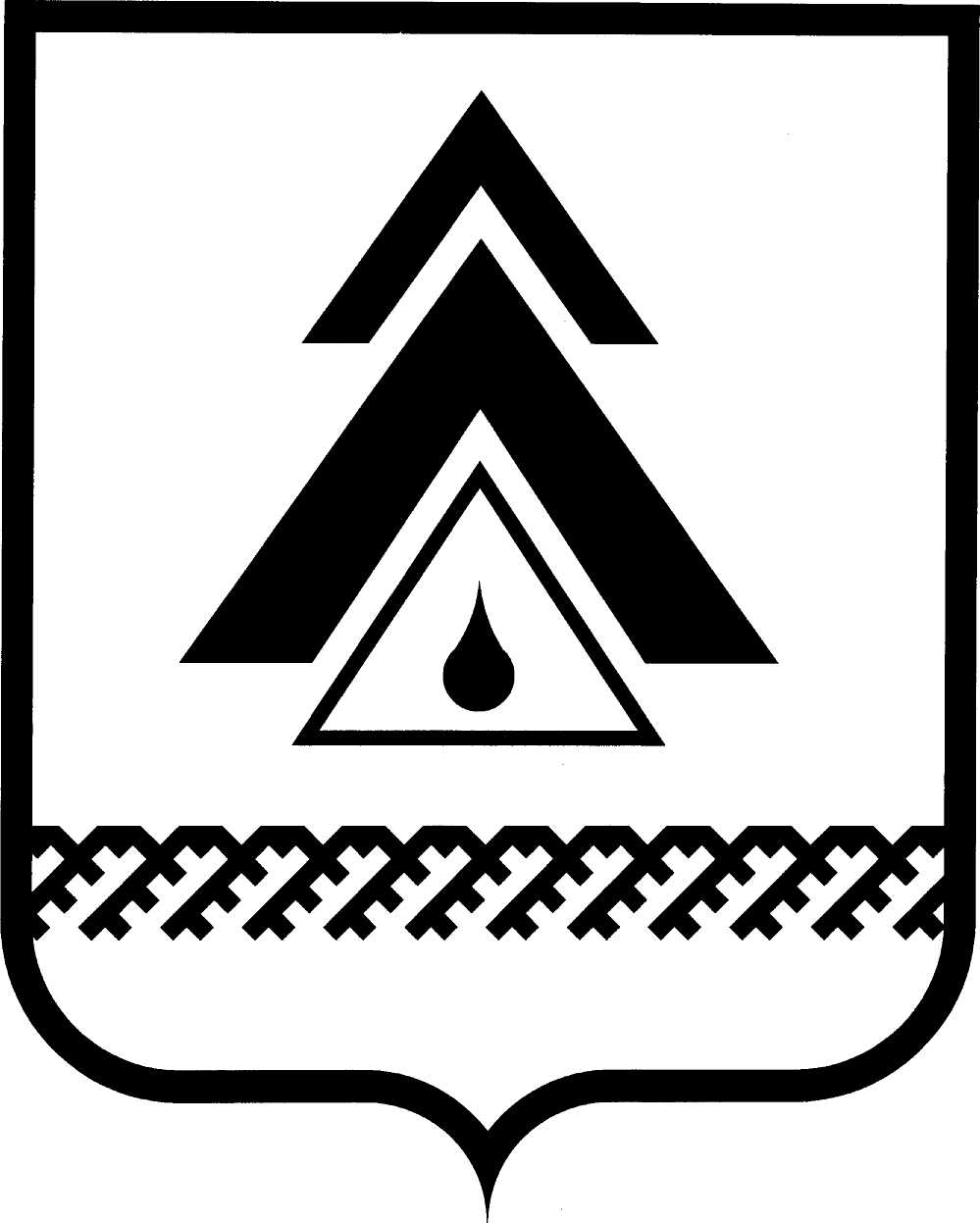 ДУМА НИЖНЕВАРТОВСКОГО РАЙОНАХанты-Мансийского автономного округа - ЮгрыРЕШЕНИЕО внесении изменения в приложение к решению Думы района от 11.11.2010 № 111 «Об утверждении Порядка отчуждения жилых помещений, находящихся в собственности муниципального образования Нижневартовский район»В соответствии с Федеральным законом от 06.10.2003 № 131-ФЗ «Об общих принципах организации местного самоуправления в Российской Федерации», Уставом Нижневартовского района в целях развития рыночных отношений в жилищной сфере, расширяя возможности граждан для приобретения жилья,Дума района РЕШИЛА: 1. Внести в приложение к решению Думы района от 11.11.2010 № 111 «Об утверждении Порядка отчуждения жилых помещений, находящихся в собственности муниципального образования Нижневартовский район» следующее изменение: абзац 3 пункта 1.2. раздела I читать в следующей редакции:«фонда коммерческого использования, предоставленных гражданам в пользование по договорам коммерческого найма с правом выкупа до вступления в силу решения Думы Нижневартовского района от 11.11.2010 № 111«Об утверждении Порядка отчуждения жилых помещений, находящихся в собственности муниципального образования Нижневартовский район».2. Решение опубликовать в газете «Новости Приобья».3. Решение вступает в силу после его официального опубликования. 4. Контроль за выполнением решения возложить на постоянную комиссию по бюджету, налогам, финансам и социально-экономическим вопросам Думы района (Н.А. Шляхтина).Глава района                                                                                          А.П. Пащенкоот 06.07.2012г. Нижневартовск                                                             № 227         